Anexo IIIDeclaración Jurada – Plan   Sol en Casa - Salta,dede2.01	Este Formularioreviste carácterde Declaración Jurada ysedebe completaren letra de imprenta,sin tachadurasni enmiendas.Apellido	Nº de DNIDomicilio ·CalleNºBarrio NºdeNIS(EDESA)Ingresos familiares		Nombres	Estado Civil Municipio NºCatastro Nº de miembros de la familia EstadoysituacióndelinmuebleSuperficiedelterrenoen(m2)Superficieconstruidaen(m2)	Declaro que el bien tiene carácter de vivienda única Todo lo expuesto anteriormente constituye declaración firme.	………………………….Firma, Aclaración y DNI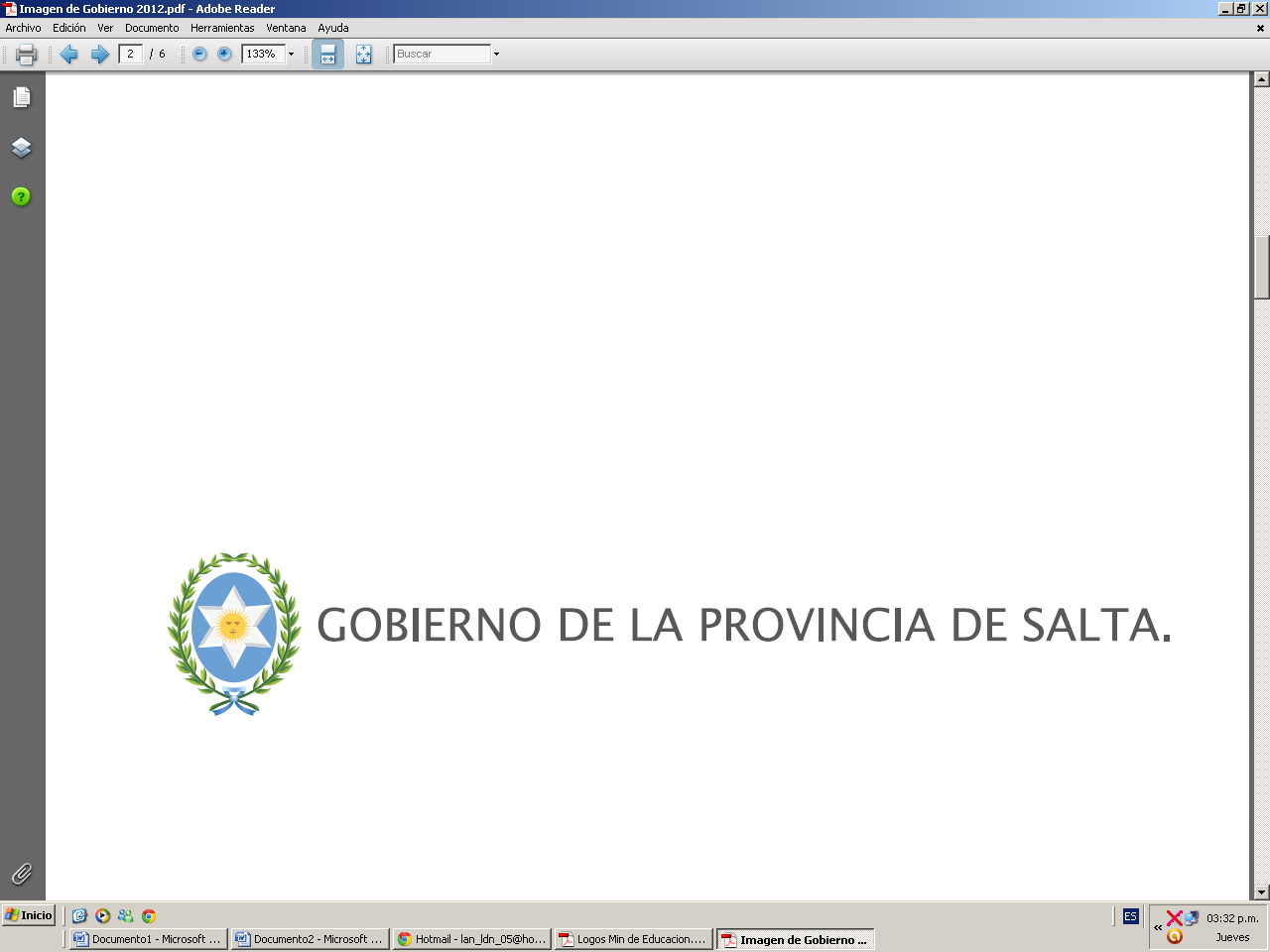 GOBIERNO DE LA PROVINCIA DE SALTAMinisterio de Gobierno, Derechos Humanos y JusticiaSecretaria de Participación Ciudadana yRelaciones con la Comunidad